Million Thai Restaurant385 Taylor St, San Francisco, CA 94102						(415)525-40901-minute walk from Hilton							     millionthai-sf.com 	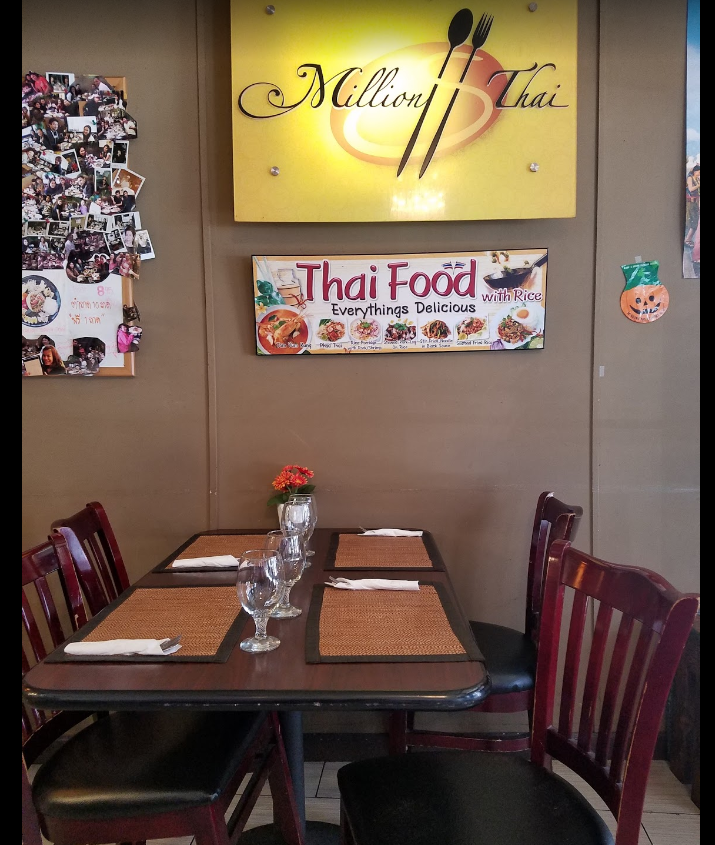 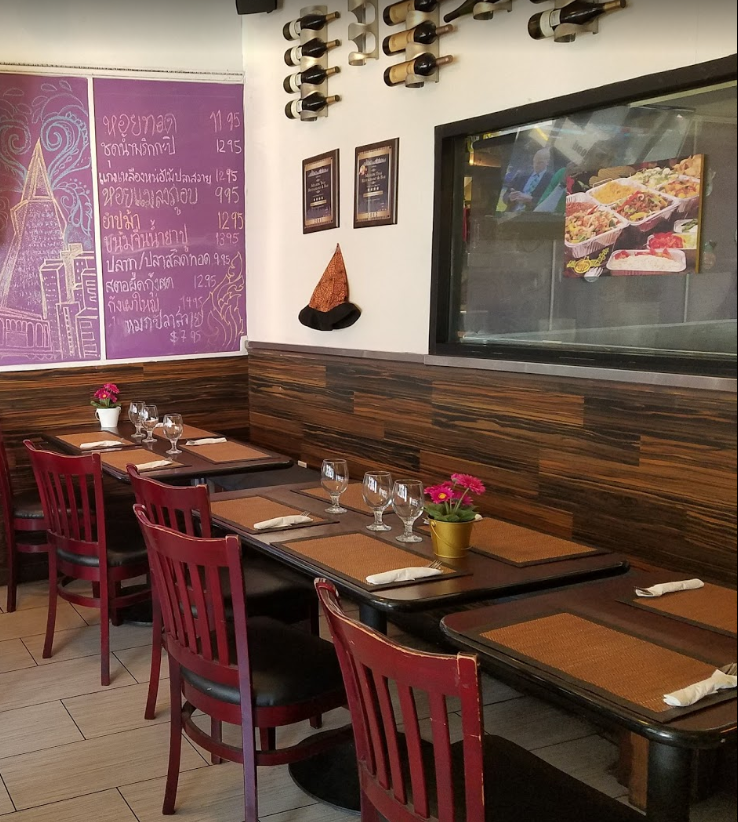 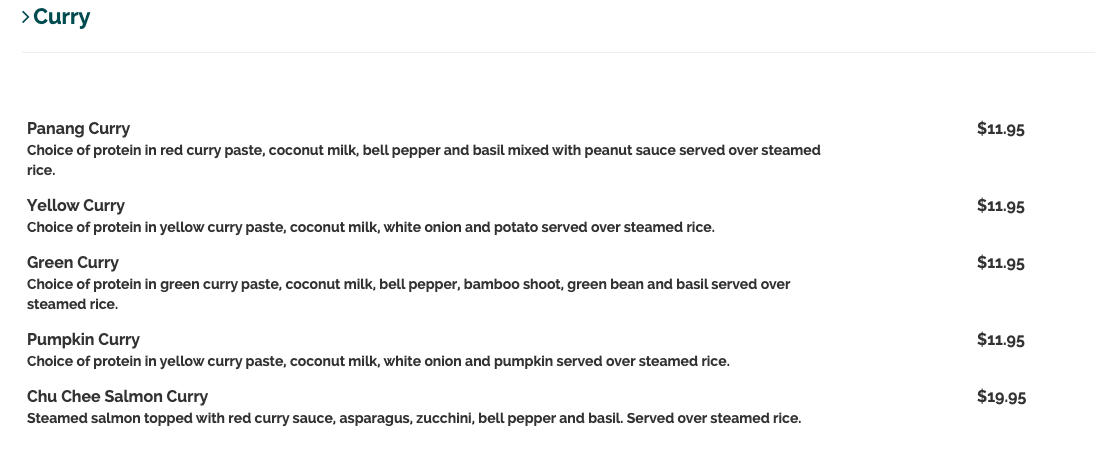 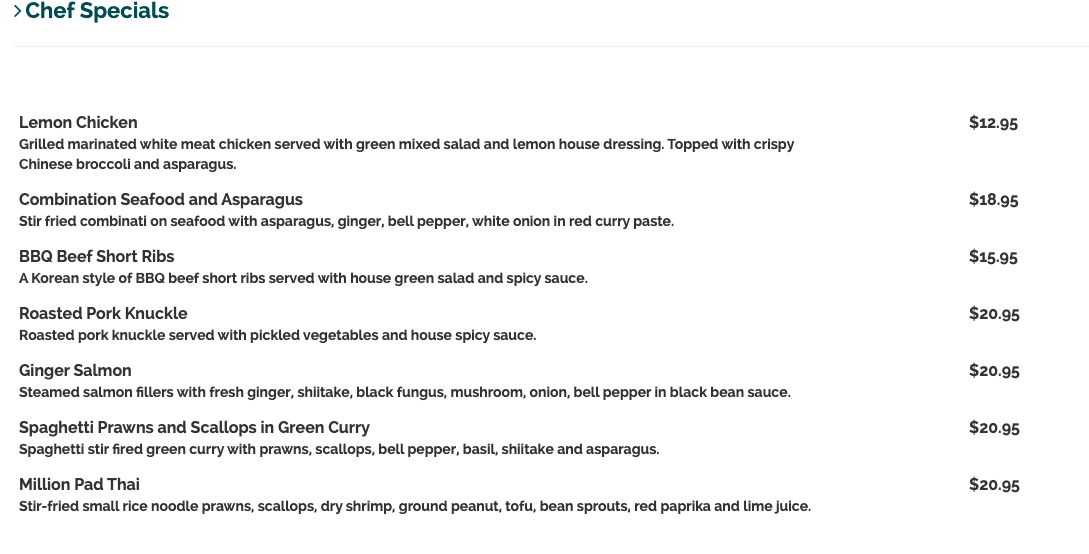 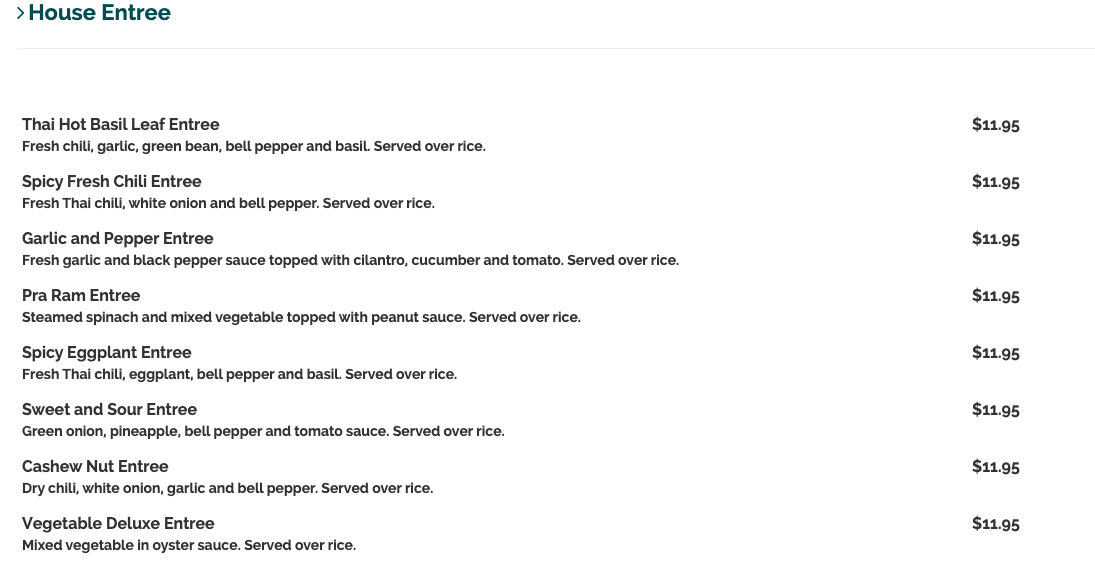 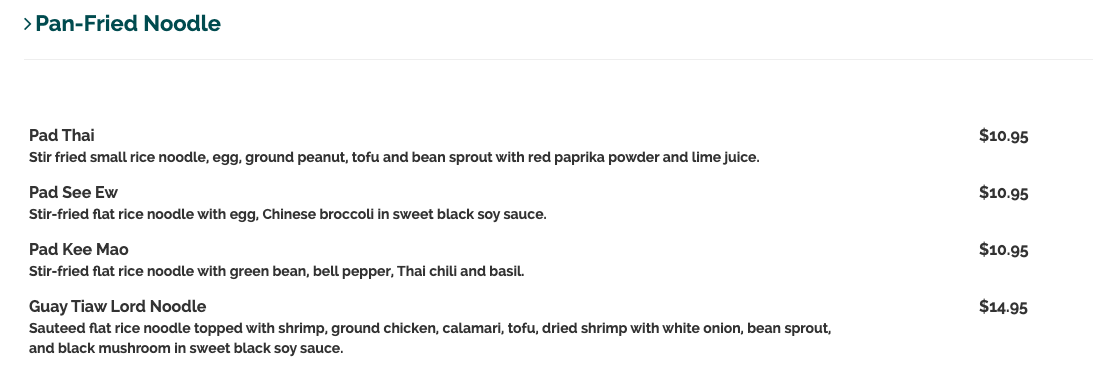 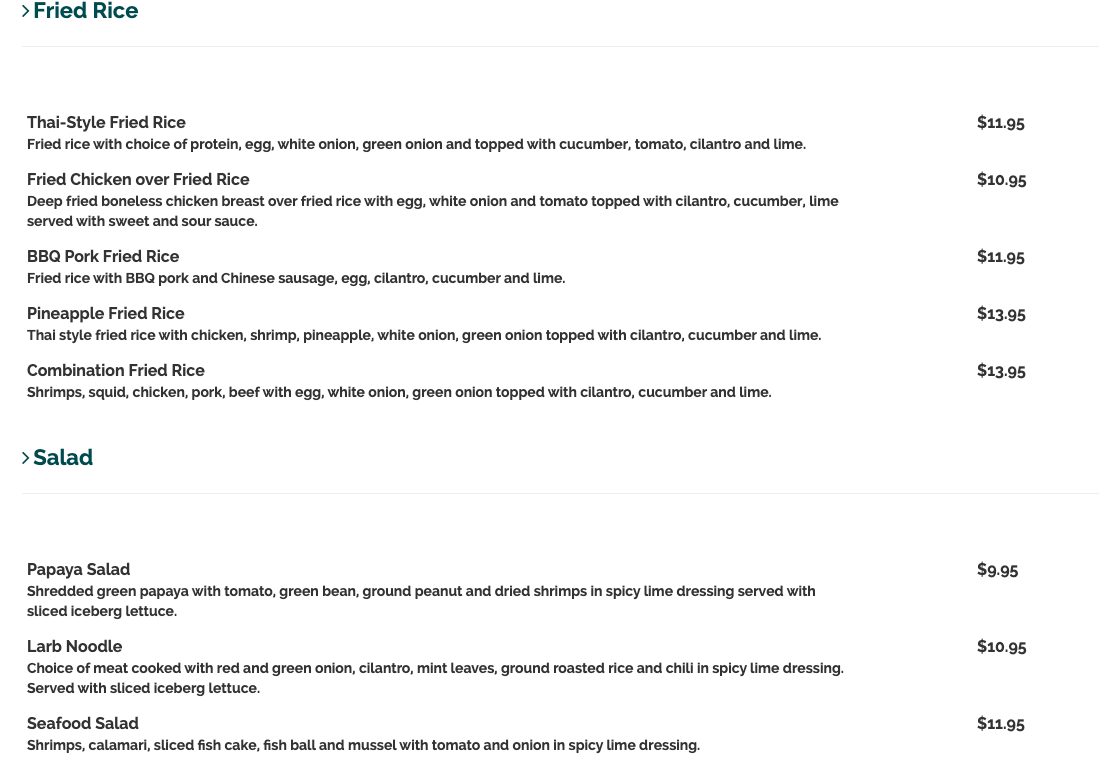 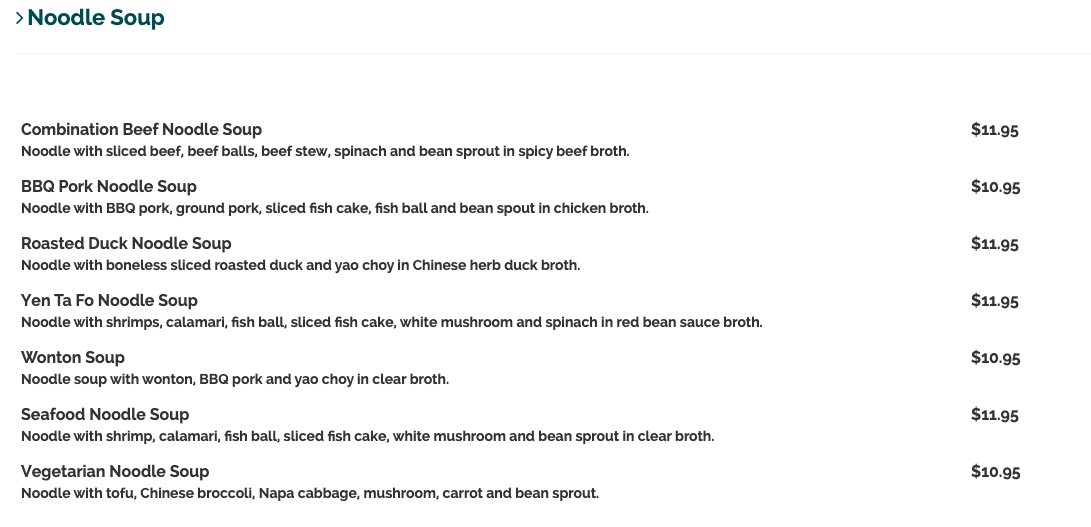 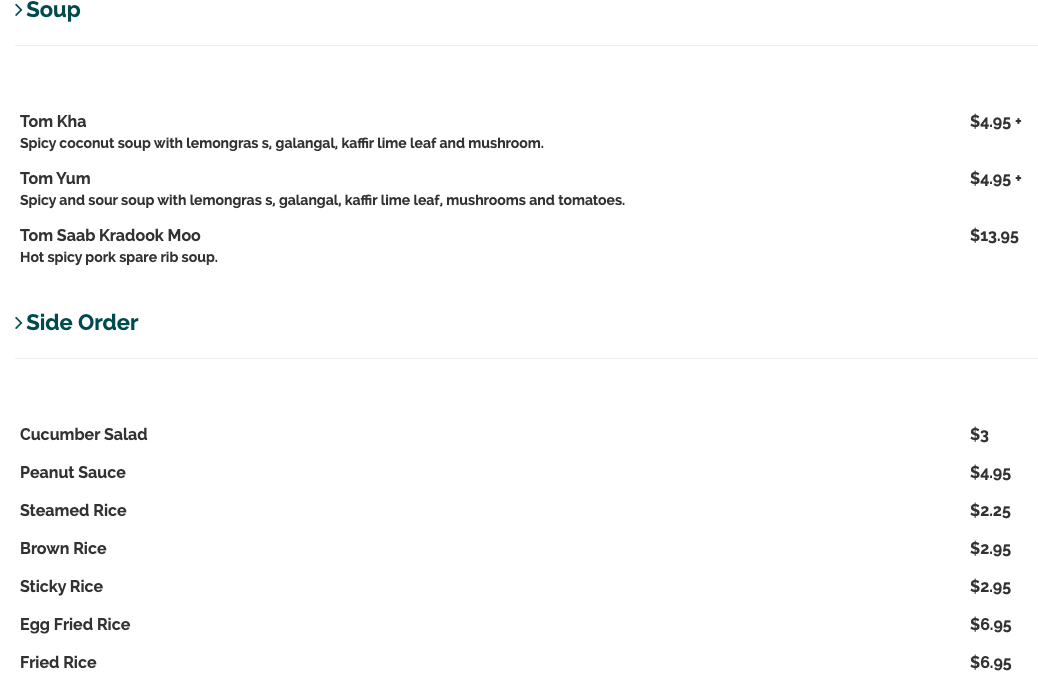 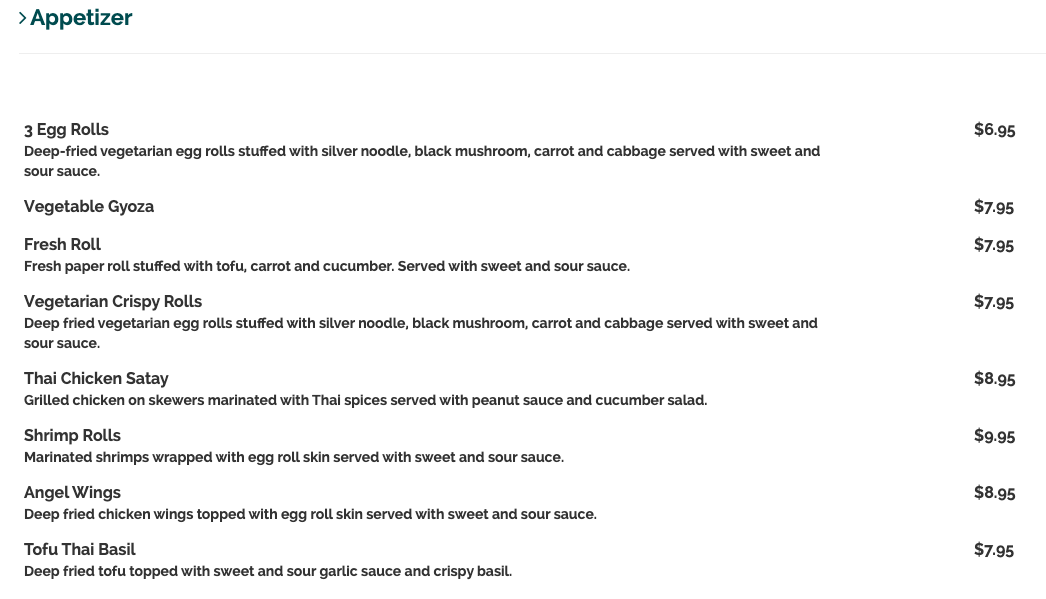 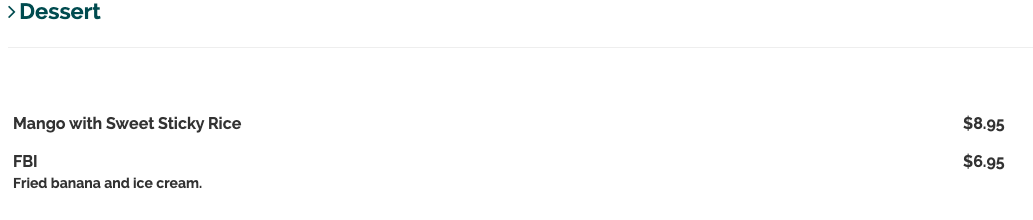  BeverageThai Hot Tea -$1.5Soft Drink- $2.25Thai Iced Tea- $2.95Thai Iced Coffee- $2.95Sparkling Water- $2.95Bottled Water - $1.5Can split checks into 3-4 groups of people 